Incident Name:Tatanka ComplexBuffalo FireWY-YNP-001600-PPKL88IR Interpreter(s):Ken MarchandLocal Dispatch Phone:Yellowstone EOC (307-344-2181)Interpreted Size:12,195 acresGrowth last period:1,256 acres Flight Time:09/13/2016 Flight Date:2137  MDTInterpreter(s) location:Custer, SDInterpreter(s) Phone:605 673-1444GACC IR Liaison:Tim StaufferGACC IR Liaison Phone:406-529-6366National Coordinator:Melinda McgannNational Coord. Phone:208-387-5900Ordered By:Dale Woitas605-440-1250A Number:A-51Aircraft/Scanner System:149/PhoenixPilots/Techs:Netcher/Elosiebo/KuenziIRIN Comments on imagery:Only the east part of the fire was scanned.IRIN Comments on imagery:Only the east part of the fire was scanned.Weather at time of flight:Clear   Flight Objective:Map perimeter, and heatDate and Time Imagery Received by Interpreter:09/13/2016 @ 2245 MDTDate and Time Imagery Received by Interpreter:09/13/2016 @ 2245 MDTType of media for final product:Shapefiles, KMZ, PDF, JPGDigital files sent to:ftp.nifc.gov/incident_specific_data/n_rockies/2016_fires/2016_Tatanka_Complex/IR/20160914   Jeremiah_Jolley@nps.govType of media for final product:Shapefiles, KMZ, PDF, JPGDigital files sent to:ftp.nifc.gov/incident_specific_data/n_rockies/2016_fires/2016_Tatanka_Complex/IR/20160914   Jeremiah_Jolley@nps.govDate and Time Products Delivered to Incident:09/14/2016 @ 0015 MDTDate and Time Products Delivered to Incident:09/14/2016 @ 0015 MDTType of media for final product:Shapefiles, KMZ, PDF, JPGDigital files sent to:ftp.nifc.gov/incident_specific_data/n_rockies/2016_fires/2016_Tatanka_Complex/IR/20160914   Jeremiah_Jolley@nps.govType of media for final product:Shapefiles, KMZ, PDF, JPGDigital files sent to:ftp.nifc.gov/incident_specific_data/n_rockies/2016_fires/2016_Tatanka_Complex/IR/20160914   Jeremiah_Jolley@nps.govComments /note on tonight’s mission and this interpretation:Started with most recent perimeter from the incident   BuffaloFirePolygon_09122016.shpHeat detection was challenging on this image, probably from the recent snows that fell into the area.The Fire Perimeter was expanded almost 2 miles in the northeast corner,  this area was very difficult to map and subsequent air photography may show it differently.   Scattered Heats were found on this northeast end of the fire.The remaining heats were mapped as Isolated Heats.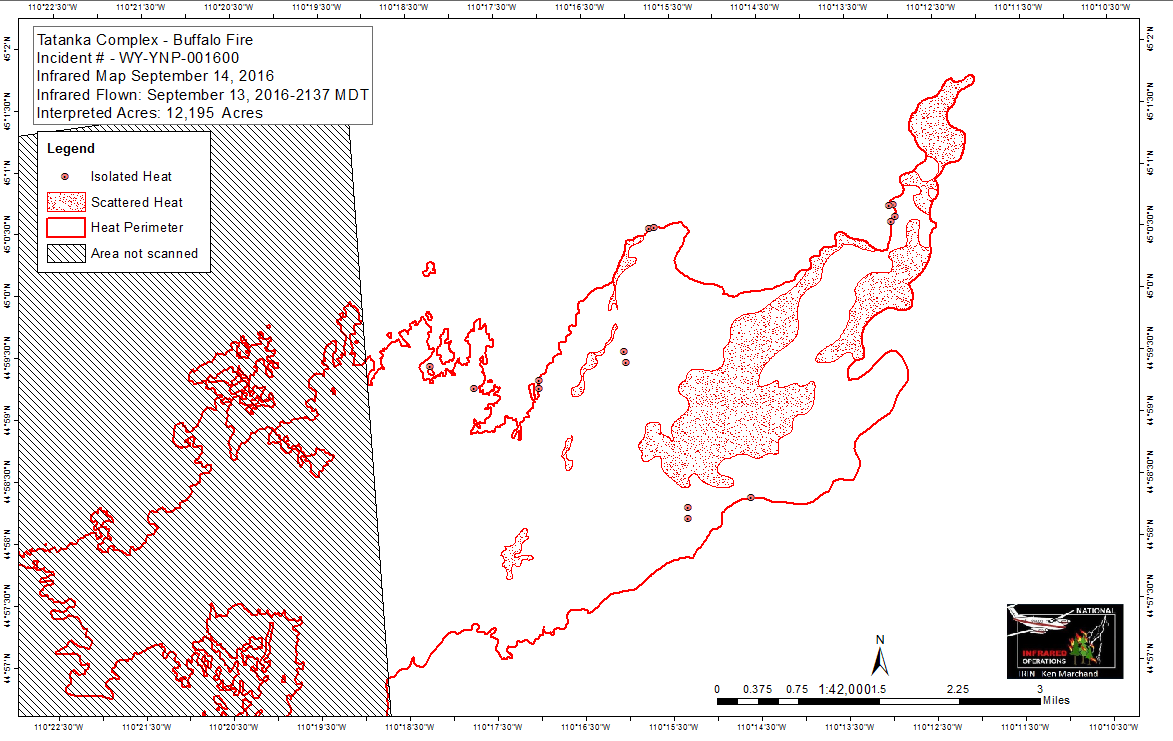 Comments /note on tonight’s mission and this interpretation:Started with most recent perimeter from the incident   BuffaloFirePolygon_09122016.shpHeat detection was challenging on this image, probably from the recent snows that fell into the area.The Fire Perimeter was expanded almost 2 miles in the northeast corner,  this area was very difficult to map and subsequent air photography may show it differently.   Scattered Heats were found on this northeast end of the fire.The remaining heats were mapped as Isolated Heats.Comments /note on tonight’s mission and this interpretation:Started with most recent perimeter from the incident   BuffaloFirePolygon_09122016.shpHeat detection was challenging on this image, probably from the recent snows that fell into the area.The Fire Perimeter was expanded almost 2 miles in the northeast corner,  this area was very difficult to map and subsequent air photography may show it differently.   Scattered Heats were found on this northeast end of the fire.The remaining heats were mapped as Isolated Heats.Comments /note on tonight’s mission and this interpretation:Started with most recent perimeter from the incident   BuffaloFirePolygon_09122016.shpHeat detection was challenging on this image, probably from the recent snows that fell into the area.The Fire Perimeter was expanded almost 2 miles in the northeast corner,  this area was very difficult to map and subsequent air photography may show it differently.   Scattered Heats were found on this northeast end of the fire.The remaining heats were mapped as Isolated Heats.